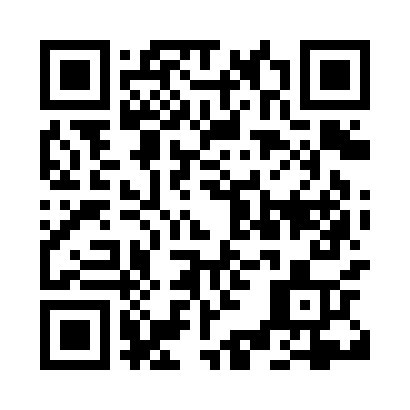 Prayer times for Nagarote, NicaraguaWed 1 May 2024 - Fri 31 May 2024High Latitude Method: NonePrayer Calculation Method: Muslim World LeagueAsar Calculation Method: ShafiPrayer times provided by https://www.salahtimes.comDateDayFajrSunriseDhuhrAsrMaghribIsha1Wed4:125:2611:432:556:017:102Thu4:125:2611:432:556:017:113Fri4:115:2511:432:566:017:114Sat4:115:2511:432:566:017:115Sun4:105:2511:432:576:017:126Mon4:105:2411:432:576:027:127Tue4:095:2411:432:586:027:128Wed4:095:2411:432:586:027:139Thu4:085:2311:432:596:027:1310Fri4:085:2311:432:596:027:1311Sat4:075:2311:433:006:037:1412Sun4:075:2311:433:006:037:1413Mon4:075:2211:433:016:037:1414Tue4:065:2211:433:016:037:1515Wed4:065:2211:433:026:047:1516Thu4:065:2211:433:026:047:1517Fri4:055:2111:433:036:047:1618Sat4:055:2111:433:036:047:1619Sun4:055:2111:433:036:057:1720Mon4:045:2111:433:046:057:1721Tue4:045:2111:433:046:057:1722Wed4:045:2111:433:056:057:1823Thu4:045:2111:433:056:067:1824Fri4:035:2011:433:066:067:1925Sat4:035:2011:433:066:067:1926Sun4:035:2011:433:066:077:1927Mon4:035:2011:443:076:077:2028Tue4:035:2011:443:076:077:2029Wed4:035:2011:443:086:077:2030Thu4:035:2011:443:086:087:2131Fri4:025:2011:443:086:087:21